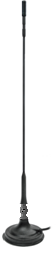 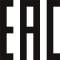 Антенна представляет собой четвертьволновый укороченный вибратор и имеет следующие характеристики:*	Приведённые характеристики соответствуют установке антенны над «идеальной землёй» – металлической плоскостью размерами до границ «ближней зоны» (не менее 200 м в каждую сторону от антенны). При меньшем размере основания коэффициент усиления будет уменьшаться, а максимум диаграммы направленности подниматься верх до 30˚.**	При необходимости изменяется по желанию заказчикаАнтенна должна устанавливаться вертикально на металлическую поверхность (крышу автомобиля), по возможности в её центре, чтобы не искажалась диаграмма направленности. Кабель необходимо прочно закрепить на крыше.Для изменения угла наклона антенны следует ослабить винт в поворотном узле, установить нужный угол наклона, после чего надёжно затянуть винт.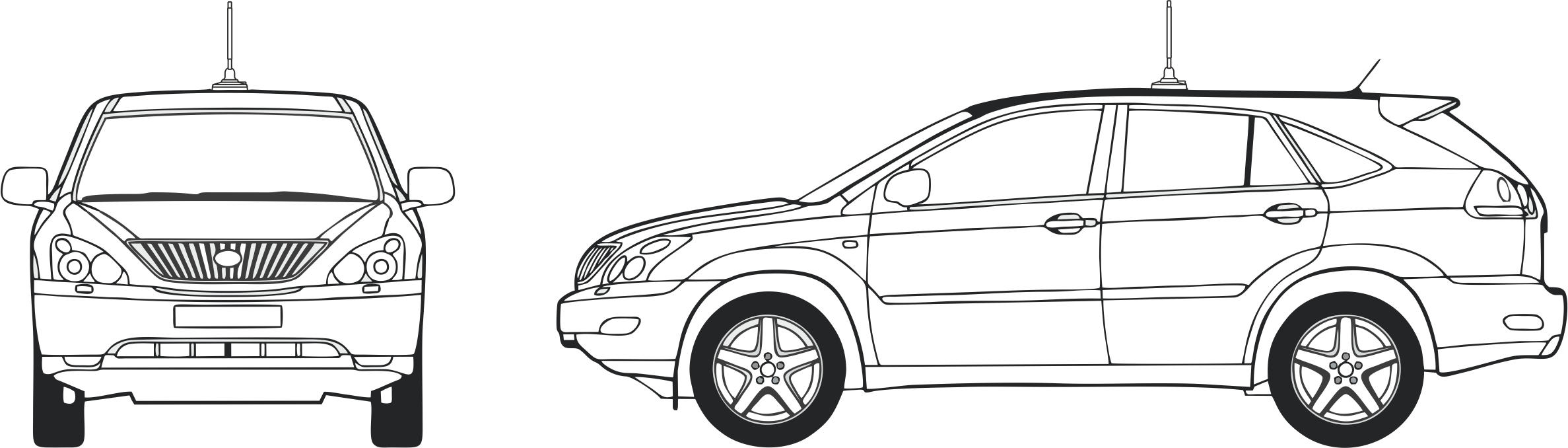 Настройка антенныПри необходимости антенну можно настроить на нужную частоту (канал). Для этого:Установить антенну точно на то место, где её предполагается в дальнейшем использовать.Подключить антенну к прибору (КСВ-метру или анализатору антенн).Вращением колпачка на конце антенны добиться минимума КСВ на требуемой частоте. Вращение по часовой стрелке увеличивает частоту настройки, против часовой – уменьшает. При проверке настройки убрать руки от антенны на расстояние не менее 0.5м. Внимание! Настройку антенны следует производить после установки нужного угла наклона. Изменение угла наклона изменяет настройку антенны!1. Параметры согласования1.1. Модуль коэффициента отраженияКомпьютерное моделирование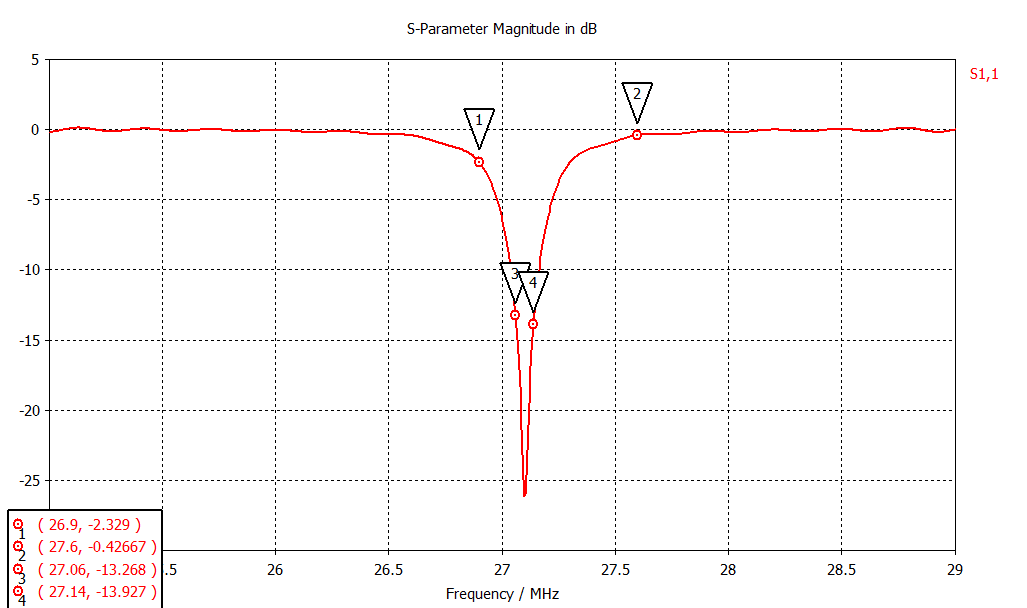 Результат измерений1.2. КСВН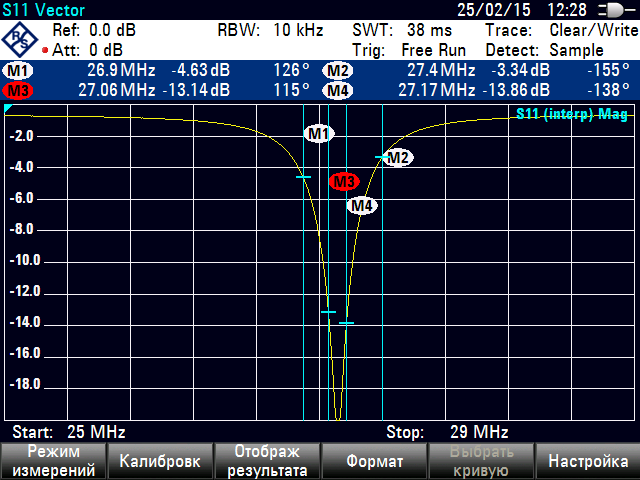 Компьютерное моделирование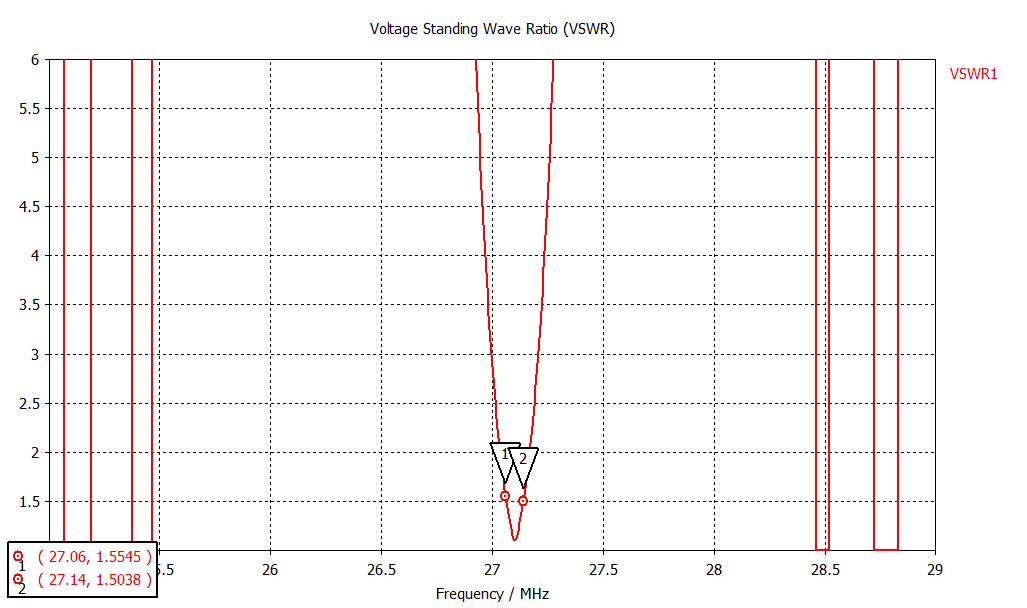 Результат измерений2. Диаграмма направленности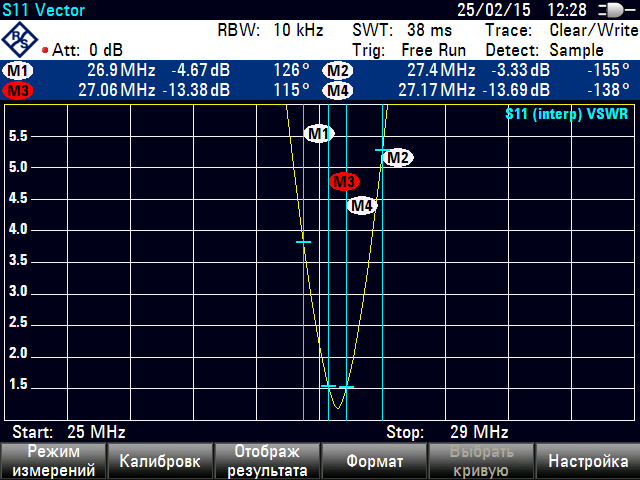 Компьютерное моделирование2.1. 3D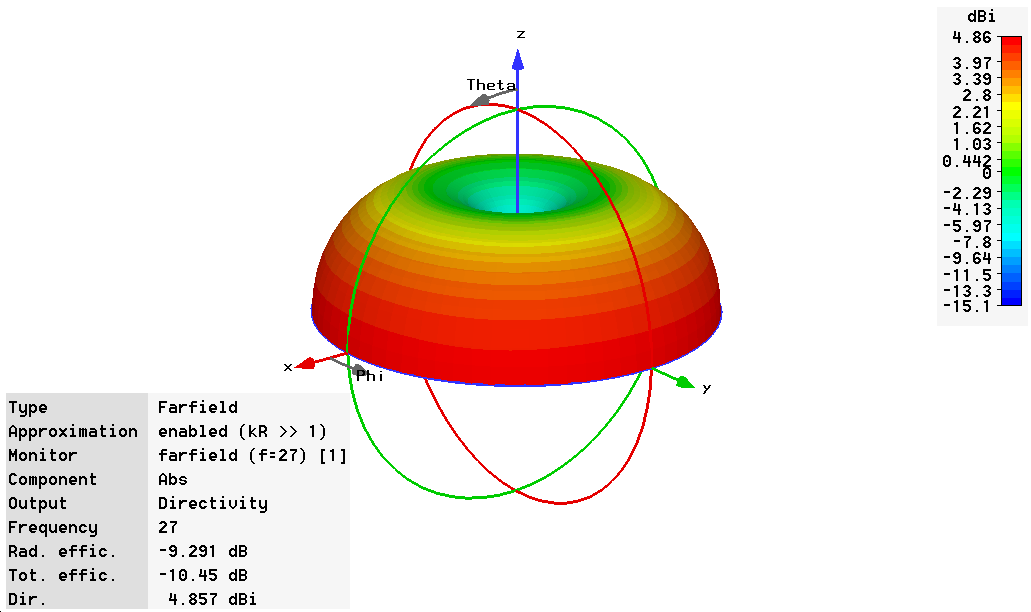 2.2. В вертикальной плоскости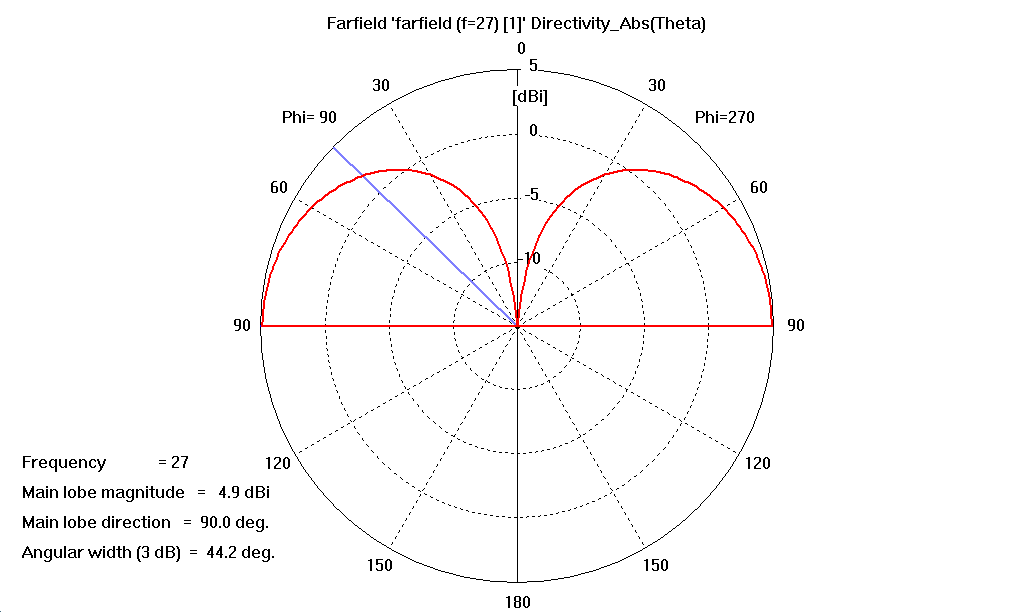 2.3. В горизонтальной плоскости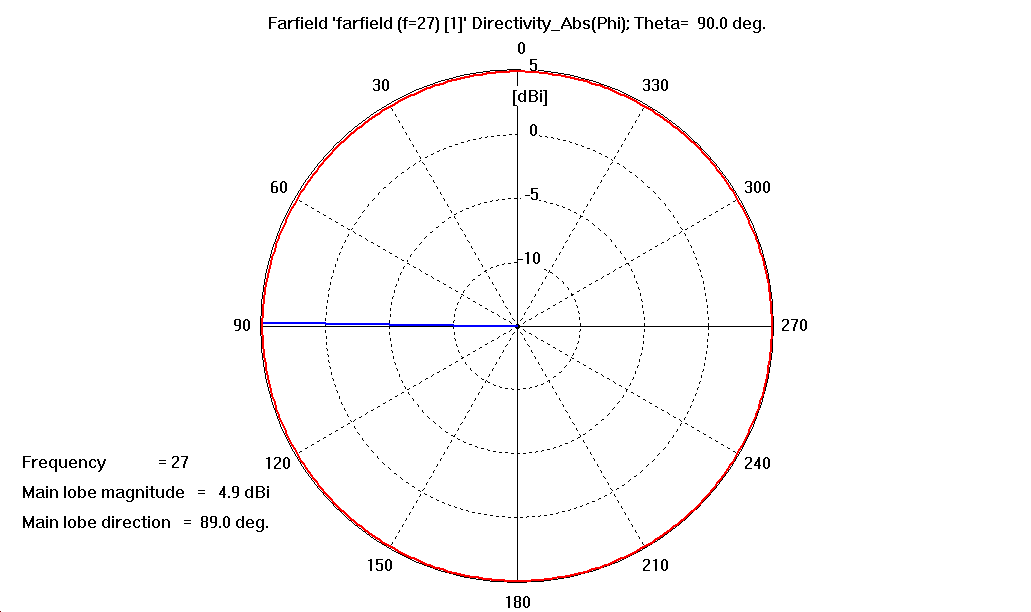 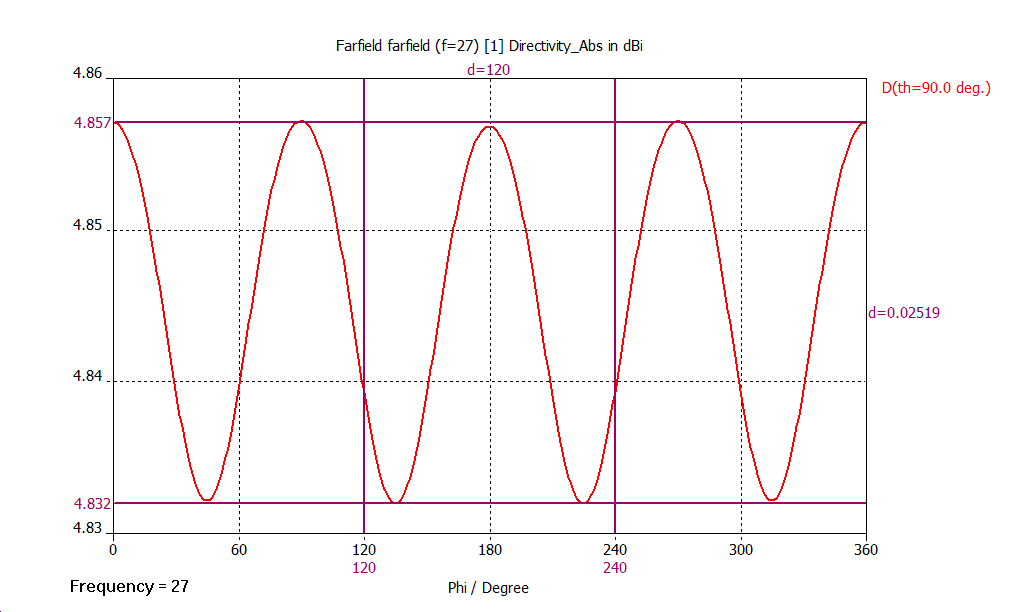 Диапазон частот, МГц27,06…27,14Средний коэффициент усиления*, дБи4.8ПоляризациявертикальнаяКСВ в диапазоне с 9 и 15 канал, не более (типовое значение)2 (1,5)Ширина диаграммы направленности по уровню 50% мощности, градусовв горизонтальной плоскости360 (круговая)в вертикальной плоскости над уровнем горизонта*44Неравномерность диаграммы направленности в горизонтальной плоскости, не более, дБ±0,01Диапазон рабочих температур, °C–40…+80ГрозозащитаотсутствуетМаксимальная мощность, Вт10Исполнение корпусапылебрызгозащищённое IP64Габаритные размеры (длина, ширина, высота), мм100 x 330Вес (при длине кабеля 3.5м), гТип кабеляRG58Длина кабеля, стандарт **, м3,5Разъём**UHF (PL-259), TNC-MДиапазон регулировки наклона-90°…90°